Name: ______________________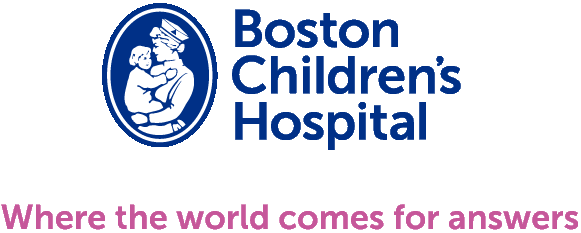   			DOB: ___ / ___ / ______Provider ContactsPlease use MyChildren’s portal to schedule appointments with BCH providers.Pediatrician:Pediatrician:Pediatrician:Pediatrician:Diagnoses:Diagnoses:Diagnoses:Diagnoses:Medications:Medications:Medications:Medications:The Roya Kabuki ProgramThe Roya Kabuki ProgramPhone: 857-218-KBKI (5254)Email: kabuki@childrens.harvard.eduWebsite: www.royakabuki.orgPhone: 857-218-KBKI (5254)Email: kabuki@childrens.harvard.eduWebsite: www.royakabuki.orgSpecialtyBoston Children’s HospitalBoston Children’s HospitalLocalGeneticsDr. Olaf Bodamer300 Longwood AveBoston, MA 02115Phone: 857-218-4637Fax: 617-730-4718Dr. Olaf Bodamer300 Longwood AveBoston, MA 02115Phone: 857-218-4637Fax: 617-730-4718Other LocationsOther LocationsOther LocationsOther Locations